Ministero dell’Istruzione, dell’Università e della Ricerca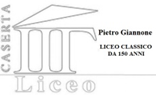 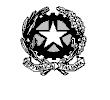 Liceo Classico “Pietro Giannone”Indirizzi: Liceo Classico - Liceo Scientifico – Liceo Classico della Comunicazione – Biologia con curvatura biomedicaCorso Giannone, 96 - 81100 CasertaC.F. 93093630619 tel. 0823/325087e-mail: cepc110001@istruzione.it -   cepc110001@pec.istruzione.it -  sito web: www.liceogiannonecaserta.gov.itfatturaPA CU: UF1CWU – tesoreria Bper:  IT 49 J 05387 14900 00000 2359642 – c/ tesoreria (bankitalia): n. 319487 conto corrente postale:   IT62 T076 0114 9000 0103 1386 632Sezioni associate: Liceo Scientifico – via Caduti sul Lavoro – Caiazzo – telefono 0823868311Succursale: Viale Melvin Jones (Zona Ex Saint Gobain) telefono 0823325087Domanda di iscrizione alla classe successiva     a.s.  2020/2021    Conferma o modifica dati                                                                                  Al Dirigente Scolastico  Liceo  “Pietro Giannone”                                                     CasertaIn base alle norme sullo snellimento dell’attività amministrativa, consapevole delle responsabilità cui va incontro in caso di dichiarazione non corrispondente al vero, dichiara che:- è residente a _________________________________________ (prov. ) _________________________Via/Piazza ____________________________________________ n. ______ tel. _______ _________________Indirizzo e-mail (obbligatorio): …………………………………………………………………………………………………..Trascrivere i dati in modo chiaro e leggibileIl sottoscritto dichiara di essere consapevole che la scuola può utilizzare i dati contenuti nella presente autocertificazione esclusivamente nell’ambito e per i fini istituzionali propri della Pubblica Amministrazione.(Decreto legislativo 30.6.2003, n. 196 e Regolamento ministeriale 7.12.2006, n. 305)Contributo liberale (vedi nota in calce) - Iscrizione alla classe seconda, terza, quarta, quinta (anno di corso)La domanda deve essere presentata on line all’indirizzo istituzionale riportato in intestazione oppure consegnato allo sportello reception seguendo le indicazioni riferite all’emergenza sanitaria entro il 5 giugno 2020.   L'iscrizione prevede il versamento del contributo interno di € 80,00  per la sede di Caserta e € 40,00 per la sede di Caiazzo sul cc postale 1031386632 - IBAN: IT62 T076 0114 9000 0103 1386 632 -  Codice postale BiC/SWIFT:  BPPIITRRXXX  -   intestato a “Liceo  Classico P. Giannone –  Caserta”, riportando la causale “Contributo liberale a.s. 2020/2021”. il contributo si versa una sola volta anche nel caso di più figli frequentanti – La ricevuta del versamento deve essere allegata  alla domanda di iscrizione.Tassa governativa di iscrizione e frequenza  solo per la classe quarta  (2° classico, 4° scientifico)€ 6,04  su c.c.p. n. 1016 intestato a: Agenzia delle Entrate – Centro Operativo Pescara Concessioni Governative, con causale “Tasse scolastiche”.€ 15,13 su c.c.p. n. 1016 intestato a: Agenzia delle Entrate – Centro Operativo Pescara Concessioni Governative, con causale “Tasse scolastiche”.Sono esonerati dal versamento gli alunni per merito o reddito. Tassa  governativa per le classi  quinte (3 classico, 5° scientifico)€ 15,13 su c.c.p. n. 1016 intestato a: Agenzia delle Entrate – Centro Operativo Pescara Concessioni Governative, con causale “Tasse scolastiche”. Sono esonerati al versamento gli alunni per merito o reddito. Iscrizione studenti ripetentiGli studenti che non sono stati ammessi alla classe successiva ripetono l’iscrizione alla stessa classe senza pagamento delle tasse (già versate).L'iscrizione per la terza volta è autorizzata dal Collegio dei Docenti nella prima riunione di settembre 2018Se lo studente cambia scuola la tassa di Istituto viene rimborsata, purché lo studente non abbia mai frequentato.Lo studente che ripete la classe 4a non versa di nuovo la tassa di iscrizione di € 6,04.Esonero da tasse erariali (tassa di frequenza e iscrizione)Hanno diritto all’esonero dalle tasse scolastiche gli studenti che rientrano nelle categorie seguenti:per motivi economici (limiti di reddito stabiliti annualmente dal Ministero dell’Economia e delle Finanzeper merito (votazione non inferiore ai 8/10), indipendentemente dalle condizioni economiche. Sono esclusi gli studenti ripetenti.categorie speciali: ciechi civili, studenti stranieri, figli di cittadini italiani residenti all’estero, orfani di guerra o di caduti per causa di servizio o lavoro, figli di mutilati o invalidi per servizio o lavoro (art. 20 del T.U. n° 297/1994).Modulo per l’esercizio del diritto di scegliere se avvalersi o non avvalersi dell’insegnamento della Religione Cattolica.Richiedere il modulo in segreteria (con modalità on line) SOLO se variato rispetto alla scelta effettuata all’atto dell’iscrizione alla classe prima.Si       □No      □__l__ sottoscritto/a dichiara di essere consapevole che la scuola può utilizzare i dati contenuti nella presente autocertificazione esclusivamente nell’ambito e per i fini istituzionali propri della Pubblica Amministrazione. Dichiara inoltre di aver preso visione e di accettarle senza riserve:1) l’informativa sulla responsabilità genitoriale2) l’informativa sulla sicurezza3) il patto di corresponsabilità educativa4) i regolamenti compreso il regolamento utilizzo piattaforme didattica a distanza5) la tabella di valutazione del comportamento6) il P.O.F. e il P.T.O.F.Atti e documenti sono disponibili presso gli Uffici di segreteria e/o sul sito istituzionale della scuola.